«Вечерний балкон» «Человек, словно в зеркале мир, многолик»Лазарева Лариса Петровна,учитель МХК, литературыМАОУ «Викуловская СОШ №2»       В нашем стремительно меняющемся мире человеку порой не хватает любви, внимания, тепла, заботы, простого участия. Так важно, чтобы был маленький островок надежды, где  человек  смог бы  раскрыться без боязни, что будет осмеян и не понят. Этим островком надежды может являться «Вечерний балкон», форма творческой внеурочной деятельности. На нем рассказывается о  людях и их судьбах, о прошлом и настоящем, о проблемах и радостях своей страны, раскрываются таланты, истинные  человеческие чувства и ценности.  Участниками проекта  являются не только обучающиеся, но и учителя, и родители. Ведущие находятся на импровизированном балконе, а в зале зажигаются разноцветные огни…Учитель Человек, словно в зеркале мир - многолик.Он ничтожен - и он же безмерно велик!"Ад и рай - в небесах", - утверждают ханжи.Я, в себя заглянув, убедилась  во лжи: Ад и рай - не круги во дворце мирозданья,   Ад и рай - это две половинки  души.(Омар Хайям)Танцевальная композиция  «Ад  и Рай» Ведущие Она – Посмотри, какое небо! Ты когда-нибудь выходил глубокой ночью на улицу, чтобы посмотреть на звезды? Он – Выходил. Сотни  миллионов маленьких светящихся точек разбросаны по всему черному куполу, называемому небом. И ты... стоишь в самом центре бесконечной вселенной звезд, растворяясь в ней, погружаясь в нее, становясь одной из ее частей.Она - И там ты видишь  звезды! Они огромные и жаркие, они так близко, что можно их коснуться рукой.Он  – Эти звезды, как люди, разные по величине, блеклые, либо  яркие.Она – Эти звезды - великие творения  Всевышнего. Впрочем, как  реки, озера, моря.Вячеслав Свальнов  «Такие разные капли» «Ангел-хранитель мой», слова и музыка Игоря Крутого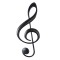 Он - Почему ты так любишь  читать? Почему закрыв последнюю страницу книги,  открываешь  новую,  и так продолжается год от года?Она (в руках книга) - Ответ очень прост. В каждой книге, рассказывающей о реальных или придуманных автором событиях, я  погружаюсь  в мир ее героев и не перестаю  удивляться, какие разные у них судьбы.«Рассказы о декабристах» Сергея  Петровича АлексееваВедущие Он - Подумай, что может дать один  человек другому кроме капли тепла? Она - И что может быть больше этого?(Звучит музыка, девушка спешит на свидание и встречает старика)ЧтецНа свиданье девушка спешила В туфлях на высоких каблуках. И в толпе случайно зацепила, Шедшего навстречу старика. ЧтецОбернулась: "Дедушка, простите!" Он поднял уставшие глаза: "Милая, куда ж вы так спешите?" "Ждут меня,  опаздывать нельзя". ЧтецХорошо, когда вас где-то ждут, И встречают c радостью на лицах, А моя любовь нашла приют Там, куда могу не торопиться. ЧтецДевушка взглянула на букет, И в глазах застыло сожаленье ... Он продолжил: "Вот уже семь лет Ей ношу ромашки в день рожденья. ЧтецИх она особенно любила, B волосы вплетала и в венок. Даже в день знакомства, помню, было Платьишко на ней в такой цветок. ЧтецМного лет мы были с ней женаты, Но не гас любви волшебный пыл. С первой встречи до последней даты, Я всю жизнь eё боготворил." ЧтецУлыбнулся, крепче сжал букет, И пошел тихонько к остановке... A она смотрела ему вслед, Словно вниз летела без страховки... Чтец... Он там ждёт за столиком в кафе, Злится, ведь у них всего лишь вечер ... Галочкой, помеченной в графе, Жду тренингом и важной встречей. ЧтецДа, он изначально не скрывал, Kтo такой, какой  машиной «pулит».После  встреч такси ей вызывал, А она надеялась, что любит ... ЧтецУхмыльнувшись, сбросила звонок, Номер удалила в неизвестность. Знала всё, что он ответить мог, Только больше ей неинтересно. ЧтецНужен тот, кто будет понимать, И любить, и чувством дорожить. Нужен дом,  в котором будут ждать ... И букет ромашек ... от  души.(Марина Яныкина) «Нежность» слова С. Гребенникова и Н. Добронравова,  музыка А. Пахмутовой в исполнении учителяВедущиеОна - Как здорово, когда человек умеет любить по-настоящему.Он - Так во что же влюбляются люди? Что заставит забиться сердца? Может быть глаза ?Она - Посмотри мне в глаза. Какого они цвета? Он - Голубые! Она -Ты знаешь, что глаза, способны видеть и различать цвета — это огромный дар. Он - Но говорят, что  только с приходом Любви, мы учимся различать оттенки. «Вам и не снилось» Галина Щербакова (отрывок из повести) «Мне нравится, что вы больны не мною »  слова Марины Цветаевой, Музыка М. Таривердиева в исполнении обучающейсяВедущие Она - Знаешь,  я с тобой хочу  поговорить о чем-то очень важном…Ты слышишь меня? Почему ты молчишь?..Он – Ты разве не видишь, я  «сижу  в  беседе».Она - Лучше бы ты молчал. « Молчанье – щит от многих бед,А болтовня всегда во вред. Язык у человека мал, а сколько жизней он сломал». Омар Хайям между прочим.Он -  Кто? Кто? Омар - это рыба какая-то, кажется.Она  - Да если бы ты в телефоне  поменьше сидел, тогда бы знал, что это персидский поэт и философ. Лучше почитай его  рубаи, многое в жизни поймешь.(Читают обучающиеся, выходя из разных уголков зала)Сетями пропитана жизнь современных подростков:
Аккаунт в фейсбуке, контакте, жж, инстаграм,
От них отказаться, порою, бывает не просто,
И как отказаться, когда поголовно все там.

Один ведет твиттер и каждый свой чих отмечает,
Другой, где бы ни был - чекинится. Даже в метро.
Мне трудно поверить, но в жизни такое бывает,
Что люди реальность не ставят давно ни во что.

Они поселились в сети - первобытные зомби,
Их завтрак, обед, даже ужин лежат в инстаграм,
Словарный запас скоро станет на уровне хобби,
Они поклоняются лишь виртуальным богам.

Им трудно понять, когда девушкам хочется ласки,
И дарят цветы, в основном, через смайлы в контакт,
Их жизнь превращается в лайки, репосты, отмазки,
Душа заключает с Инетом кабальный контракт.

Они глушат Ягу, кидая "гы-гы" в мониторы,
Теряют невинность за редкий в игре артефакт,
Ложатся под нож за айпады, айподы, айфоны,
Они не живут! Это лишь перед бурей антракт!
На психику давят такие же зомби-подростки:
Кому сносит крышу, кому-то на все наплевать,
Друзья им внушают, что жизнь - это просто,
А кто-то же верит, спеша свою жизнь поломать!
Я видел как люди теряют семью и квартиру,
И люди, которым за тридцать, порой, далеко,
Я видел подростков, себя загонявших в могилу,
И все они думали: «Жизнь - это просто. Легко».

Жить вовсе не просто! Послушайте! Вдумайтесь сами!
За вас Вашу жизнь никому кроме Вас не прожить,
Воспользуйтесь тем, что даровано Вам небесами,
И все-таки жизнь научитесь хоть каплю ценить!(«Жизнь современных подростков» Андрей Денисов) «Группа Крови» слова и музыка  Виктора Цоя в исполнении вокально-инструментальной группы обучающихсяЧтецНе опоздай! Ведь жизни так немного…И повторить ее, как  хочешь,  шанса нет!И пусть  судьбы  извилиста дорога,Не дай себе вдруг соскользнуть в кювет!ЧтецНе опоздай играть с ребенком в прятки,Играть сейчас, ведь ты ему так нужен!Выслушивать истории, загадки…Не дай, чтоб миг счастливый был упущен!ЧтецНе опоздай обнять родных с друзьями,К родителям приехать в выходные,Они ведь не все время будут с нами,Им очень нужен ты, а не другие!Чтец Не опоздай доверить душу чувствам,Ошибки будут если - исправляй!Не допускай, чтоб в жизни было пусто…Не опоздай… не опоздай…не опоздай.Ведущие Он - Я уверен,  в противовес человеческому бессердечию всегда найдется человек, способный на бескорыстный и достойный поступок.Она - Добро не лежит на дороге, его случайно не подберешь. Добру человек у человека должен учиться.Кто понял жизнь, тот больше не спешит,Смакует каждый миг и наблюдает,Как спит ребенок, молится старик,Как дождь идет, и как снежинка тает. «Кто не верит, что живу я как в раю…»  музыка Александра  Зацепина, слова Леонида Дербенева в исполнении вокального дуэтаОн - Красивым быть – не значит им родиться,Ведь красоте мы можем научиться.Она - Когда красив душою Человек –Какая внешность может с ней сравниться?Ветер жизни иногда свиреп,В целом жизнь, однако, хороша.И не страшно, когда черный хлеб,Страшно, когда черная душа. (Омар Хайям)Заключительная песня  «Жить» Слова   Валерия  Селезнёва,  музыка Игоря Матвиенко в исполнении вокальной группы обучающихся и педагоговУчительОдин не разберет, чем пахнут розы.Другой из горьких трав добудет мед.Кому-то мелочь дашь, навек запомнит.Кому-то жизнь отдашь, а он и не поймет…(Омар Хайям) «Звезда по имени солнце» слова и музыка Виктора Цоя  в исполнении вокально- инструментальной группы обучающихся